Publicado en Guanajuato, México el 06/07/2022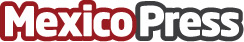 Guanajuato,  será el próximo set de filmación de una película internacionalLa puesta en escena ha convocado a casas productoras, celebridades y personas interesadas en participar en el rodajeDatos de contacto:Eduardo EstévezCoordinación de Casting5519713247Nota de prensa publicada en: https://www.mexicopress.com.mx/guanajuato-sera-el-proximo-set-de-filmacion-de Categorías: Cine Historia Eventos Guanajuato http://www.mexicopress.com.mx